Missouri Department of Health and Senior Services 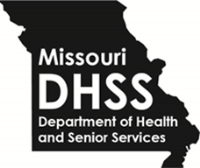 Statewide Community Health Worker Advisory Committee Meeting/WebinarDepartment of Natural Resources, 1101 Riverside Drive, Jefferson City, MOMay 3, 2018 1:00 p.m. – 3:30 p.m.Attendees: Florence Adegoke, Dorothy Andrea, Pattie Barton, Brittany Betts, Tia Bigus, Rachael Bittiker,  Heather Bowne, Scott Breedlove, Kathy Brown, Vashon Brown, Mariah Chrans, Rachelle Collinge, Vickie Cooper, Tina Dalrymple, Melanie Rains-Davie, Cathy Davis, Charity Dobson, Dennis Dunmyer, Sarah Ekart, Atara Estes, Reggie Fatino, Michael French, Debra Funk, Twayna Graham, Lou Gianquinto Jr., Laurie Hawkins, Mahasin Hamilton, Sandy Hentges, Angela Herman-Nestor, Jessica Holmes, Anna Hoskins, Jennifer Hunter, Missy Jacobs, Tammy Johnson, Bethany Johnson-Javois, Lyn Kersting, Sandra Knight, Dominique Lucas, Maggie Lumley, Danny Maxson, Pamela Mayo, Becky McCarthy, April McKinney, Carol Mertensmeyer, Natalie Meyer, Lorna Miles, Marlene Nagel, Lacey Nichols, Stephen Njenga, Heather Parker, Enisa Pehlic, Taylor Prichard, Kara Prince, Alissa Rankin, Lakisha Redditt, Heidy Robertson-Cooper, Michelle Saffeels, Erika Saleski, Elizabeth Sissom, Ryan Smith, Suzanne Smith, Tabitha Somers, Jill Taylor, Ron Tompkins, Mindy Ulstad, Kyle Waller, Jason Watson, Mikel Whittier, Brian Williams, Leigh Williams, Susan Wilson, Barb Wiman, Sheila Winchester, Barbara Brendel TopicDiscussionActionOpening Remarks and WelcomeBarbara Brendel welcomed the attendees.  FYIApproval of February Meeting MinutesThere were no changes to the February Meeting MinutesIf anyone knows the missing names for attendees, please contact Barbara Brendel.CHW Successes, Barriers and ChallengesSeveral challenges were shared.Obtaining diagnostic cancer screening for uninsured, low-income individuals, male and female, is an issue.  Recommendations for affordable eye specialists in the Kansas City area is requested.A CHW is needing a neurosurgeon in Bates County for an individual with a fractured spine.Suggestions for the challenges can be e-mailed to barbara.brendel@health.mo.gov Updates of State ActivitiesApril 2018 CHW ConferenceComments on the conference were very favorable.  It was well attended and put together.  The opioid session was very good.  Approximately 240 individuals attended.  There were 32 exhibitors.  Please complete the conference evaluation survey that was e-mailed out.  Comments will be used in planning for the next conference, which will possible be held in 2020.  CDC Funding OpportunityThe new 5-year Centers for Disease Control and Prevention grant opportunity has been received.  Every state will be awarded funds.  DHSS is applying for the maximum funding amount.  The focus for CHW activities is around building infrastructure, certification and reimbursement.  The goal is to reduce A1c, high blood pressure and high blood cholesterol.  A suggestion to include in the proposal was to develop a documentation system.  Currently, it is difficult to capture data around CHW activities.    FYIMissouri Drug Card ProgramNatalie Meyer provided an overview of the Missouri Drug Card Program, which began in 2008.  The PowerPoint presentation was distributed prior to the meeting.Information on the Program can be found at www.missouridrugcard.com. The mission of the program is to help people get the medications they need at prices they can afford.  It is a free prescription assistance program with a nationwide network.  Funding from the program is from the pharmaceutical companies.  The cards do not expire.  They cannot be used in addition to the savings provided with insurance.  Four instances of when the card can be used if someone has insurance are as follows. Someone with a high deductible plan can use the card to help reduce the cost of out of pocket prescription costsIf a prescription isn’t covered under the planCover costs for those in the donut hole on Medicare.Talk to the pharmacist and show them the card to determine which cost is lower.FYIStatewide CHW Payer Engagement Workgroup Sustainability RecommendationsErika Saleski and Jessica Holmes presented on the Statewide CHW Payer Engagement Workgroup activities.  The PowerPoint presentation was distributed prior to the meeting.  The purpose of the Workgroup is as follows.To develop and promote implementation of sustainable financing streams for CHW programs in MissouriTo bring on-the-ground perspective from CHWs and community-based organizations for consideration in the design of reimbursement structuresTo engage national thought leaders (New Mexico, FamiliesUSA, Michigan MPCA, Unity Conference leadership) in lessons learned from other statesPotential payer sources are as follows.MedicaidMedicaid managed care organizationsMedicaid Health HomesMedicare Advantage organizationsHealth providersState and local health departmentsCommunity-grant fundingMedicare – difficult, but needs to be looked at.Potential payment models are as follows.Per Member Per MonthCase RateShared SavingsFee-for ServiceEmbedded CHWA State Plan Amendment (SPA) is an option for payment.  Upon approval by the Centers for Medicare and Medicaid Services, a SPA would allow for Fee for Services reimbursement of specific preventive services provided by a CHW.  Preventive services is limited by definition in Section 4385 of the State Medicaid Manual.  All the services provided by CHWs is not included in the definition, such as case management and education.  As plans are being developed around the SPA and managed care organization language, consideration needs to be given to MO HealthNet’s budget restrictions.  Any expansion of service needs to be cost neutral, and have a cost savings.  Comments on the document can be shared with Barbara Brendel, Barbara.brendel@health.mo.gov, Erika Saleski, esaleski@comcast.net, or Jessica Holmes, jholmes@stlouisihn.org. Erika and Jessica will take recommendations from the meeting to the Department of Health and Senior Services.CHW CertificationStacey Langendoerfer and Scott Breedlove met with CHW regional groups to share information about the Missouri Credentialing Board (MCB) and obtain some input into a credentialing process.Topics that had the most discussion include the following.Memorandum of Understanding, which DHSS will draft.Advisory Body, which will serve both DHSS and MCB.  The Advisory Body membership will consist of 51% CHWS and have regional representation.Grandfathering process, which will include an educational and work pathway.Fee, which will be comparable between the Peer Support Specialists and CHWs.Age requirement, which must be 18 years of age; legal adult.Continuing Education Units, which can be any applicable to the CHW field.Background checks, which will be mandatory.  CHW certification will be the main topic for the August Statewide CHW Advisory Committee Meeting.AdjournMeeting adjourned at 3:30 p.m.Next meeting is August 2, 2018, 1:00 p.m. – 3:30 p.m., Department of Health and Senior Services.